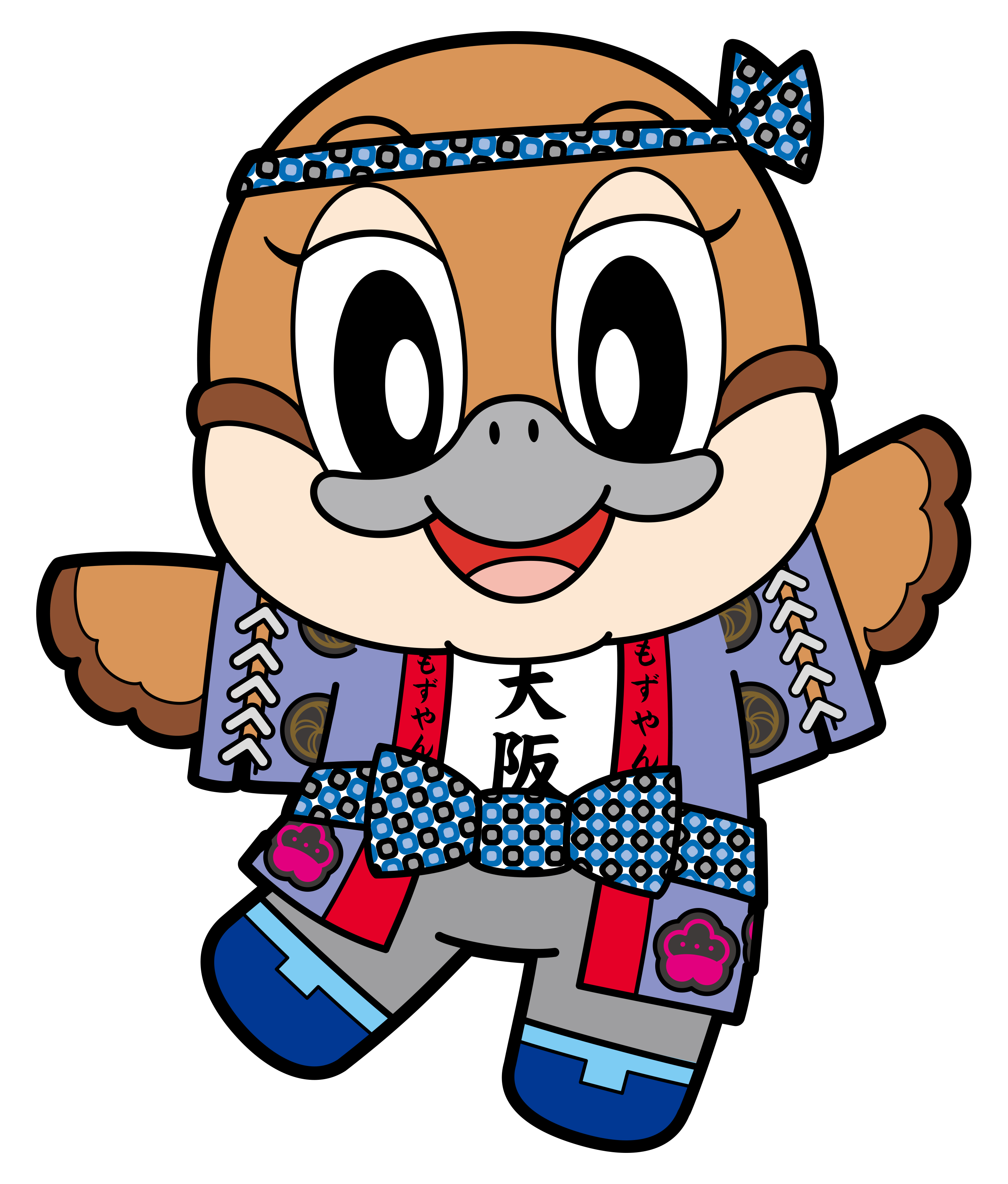 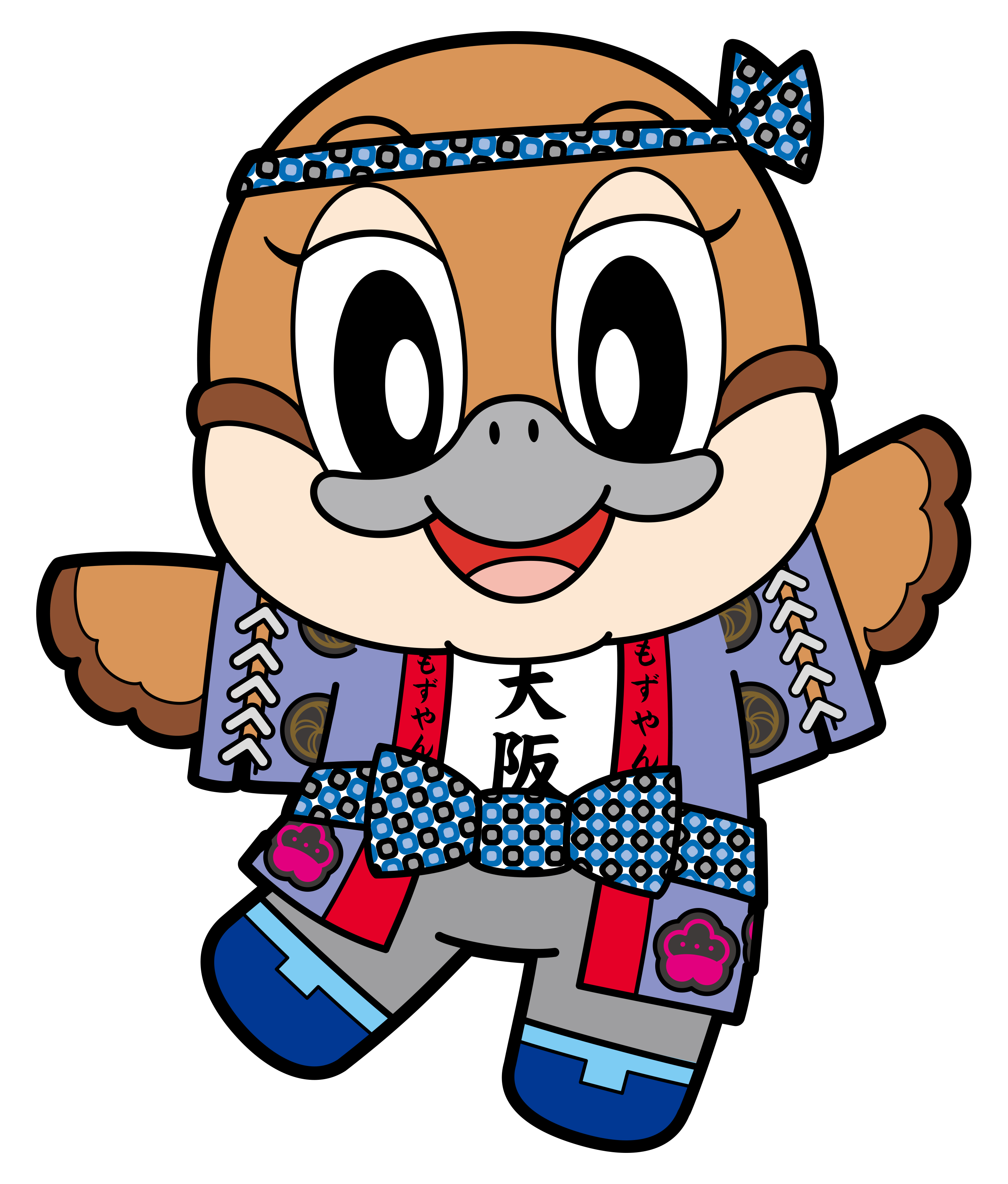 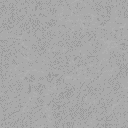 大阪府東京事務所メールマガジン読者のみなさま７月夏本番となり、体がうだる暑い毎日ですね。今回は、暑さにも負けず７月１８日に開催１０００日前を迎え、盛り上りを見せる２０２５年大阪・関西万博に関する話題をお届けいたします。★2025年大阪・関西万博 開幕1000日前イベント「1000 Days to Go!」を東京・大阪で同日開催 ～公式キャラクターの愛称を発表！★2025年日本国際博覧会（大阪・関西万博）が開幕1000日前となる2022年7月18日に、開幕1000日前イベント「1000 Days to Go!（セン・デイズ・トゥ・ゴー）」が東京と大阪で開催されます。当日のイベントでは、ご応募いただいた33,197作品の中から最優秀作品に選ばれた公式キャラクターの愛称を発表するとともに、東京スカイツリー®では「2025年大阪・関西万博デザイン特別ライティング」、大阪ユニバーサル・スタジオ・ジャパンでは「大阪・関西万博開幕1000日前カウントダウン宣言」が行われるなど、1000日前を記念した様々なプログラムが実施されます。また、開幕1000日前に合わせて開催される様々なイベントや活動、参加プログラムの予定をまとめた特設ページが公益社団法人2025年日本国際博覧会協会公式Ｗebサイトに開設されています。　詳細はこちらへアクセスをお願いします。　https://www.expo2025.or.jp/news/news-20220711-02/そのほかにも、大阪府庁と大阪市役所の正面玄関等を、万博のロゴマークやキャラクターなどを施したキャラクターパネル、タペストリー、のぼりなどで装飾し、大阪府・大阪市及び府内市町村の公用車へのステッカーの貼付が実施されます。また、都道府県及び政令指定都市に、万博のキャラクターをあしらった横断幕を配付し、全国各地における行事での掲出の協力をお願いし、全国で万博の機運を盛り上げていきます。皆様には是非、万博に“Join”（参加）していただき、機運を盛り上げて行きたいと思いますので、よろしくお願いします。【発行元】大阪府東京事務所tokyojimusho@sbox.pref.osaka.lg.jp  <mailto:tokyojimusho@sbox.pref.osaka.lg.jp> 　〒102-0093　東京都千代田区平河町2丁目6-3　都道府県会館７F　TEL：03-5212-9118　　FAX：03-5212-9119